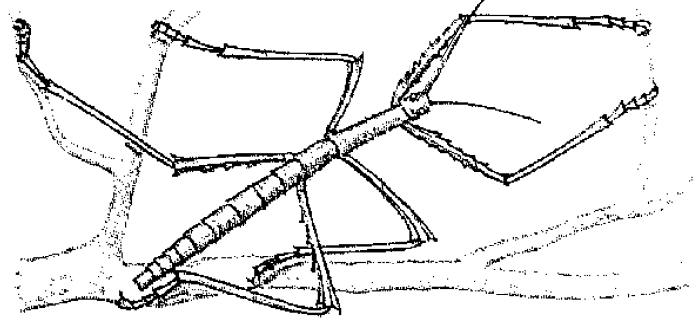 phasmetêtecorpspattesthoraxabdomenyeuxantennesphasmetêtethoraxabdomencorpspattesyeuxantennes